ПРОЕКТГЕРБМУНИЦИПАЛЬНОЕ ОБРАЗОВАНИЕКУЗЬМОЛОВСКОЕ ГОРОДСКОЕ ПОСЕЛЕНИЕВСЕВОЛОЖСКОГО МУНИЦИПАЛЬНОГО РАЙОНАЛЕНИНГРАДСКОЙ ОБЛАСТИСОВЕТ ДЕПУТАТОВР Е Ш Е Н И Е№ ____ от «21» марта 2019 года г. п. Кузьмоловский«О некоторых вопросах организации деятельности старост сельских	населенных пунктов муниципального образования «Кузьмоловское городское поселение» Всеволожского муниципального района Ленинградской области»В соответствии с Федеральным законом от 06 октября 2003 г. № 131-Ф3 «Об общих принципах организации местного самоуправления в Российской Федерации», Областным законом Ленинградской области от 28.12.208 №147-оз «О старостах сельских населенных пунктов Ленинградской области и содействии участию населения в осуществлении местного самоуправления в иных формах на частях территорий муниципальных образований Ленинградской области», Уставом муниципального образования, совет депутатов принялРЕШЕНИЕ:1. Утвердить Положение «О некоторых вопросах организации деятельности старост сельских населенных пунктов муниципального образования «Кузьмоловское городское поселение» Всеволожского муниципального района Ленинградской области».2. Считать утратившим силу п.1 Решения совета депутатов №92 от 14.02.2019 «Об утверждении Положения «О Старостах сельских населенных пунктов муниципального образования «Кузьмоловское городское поселение» Всеволожского муниципального района Ленинградской области».3. Считать утратившим силу Положение «О Старостах сельских населенных пунктов муниципального образования «Кузьмоловское городское поселение» Всеволожского муниципального района Ленинградской области» утвержденное решением совета депутатов №92 от 14.02.2019г.4. Опубликовать настоящее решение в газете «Кузьмоловский вестник» приложение к газете «Всеволожские вести» и разместить на официальном сайте муниципального образования в информационно-телекоммуникационной сети «Интернет».5. Настоящее решение вступает в силу после официального опубликования. 6. Настоящее решение направить в уполномоченный орган – орган исполнительной власти Ленинградской области, уполномоченный Правительством Ленинградской области на осуществление деятельности по организации и ведению регистра муниципальных нормативных правовых актов Ленинградской области, для внесения в федеральный регистр муниципальных нормативных правовых актов.  7. Контроль за исполнением решения возложить на постоянную комиссию по вопросам законности, правопорядку и информационной безопасности.Глава муниципального образования                                     В.В. ВоронинПриложение К решению совета депутатовМО «Кузьмоловское ГП»от  «21» марта 2019 года № _____
Положение«О некоторых вопросах организации деятельности старост сельских населенных пунктов муниципального образования «Кузьмоловское городское поселение» Всеволожского муниципального района Ленинградской области»Общие положения	1. Настоящее Положение ««О некоторых вопросах организации деятельности старост сельских населенных пунктов муниципального образования «Кузьмоловское городское поселение» Всеволожского муниципального района Ленинградской области» (далее – Положение), разработано на основании ст. 27.1. Федерального закона от 06 октября 2003 г. регулирует некоторые вопросы деятельности старост сельских населенных пунктов муниципального образования «Кузьмоловское городское поселение» Всеволожского муниципального района Ленинградской области, назначаемых в целях организации взаимодействия органов местного самоуправления и жителей сельских населенных пунктов при решении вопросов местного значения.Для целей настоящего положения используются следующие термины и понятия:староста сельского населенного пункта - лицо, назначенное Советом депутатов, по представлению схода граждан сельского населенного пункта из числа лиц, проживающих на территории данного сельского населенного пункта и обладающих активным избирательным правом (далее - староста).иные термины и понятия используются в значениях, установленных в нормативных правовых актах Российской Федерации и нормативных правовых актах Ленинградской области.В своей деятельности староста руководствуется нормативными правовыми актами Российской Федерации и нормативными правовыми актами Ленинградской области, Уставом, муниципальными правовыми актами муниципального образования «Кузьмоловское городское поселение» Всеволожского муниципального района Ленинградской области, настоящим Положением.Староста ежегодно отчитывается о своей деятельности перед жителями сельского населенного пункта на собрании граждан сельского населенного пункта, время и место проведения которого определяет Администрация муниципального образования «Кузьмоловское городское поселение» Всеволожского муниципального района Ленинградской области(далее - Администрация).Староста сельского населенного пункта имеет удостоверение, которое подписывается Главой муниципального образования «Кузьмоловское городское поселение» Всеволожского муниципального района Ленинградской области (далее - Глава МО) ПО форме в соответствии с Приложением 1 к настоящему Положению.Статья 2. Порядок проведения схода граждан по вопросу выдвижения кандидатуры старосты сельского населенного пунктаСход граждан сельского населенного пункта по вопросу выдвижения кандидатуры старосты или выдвижения инициативы о досрочном прекращении полномочий старосты проводится в порядке, установленном решением Совет депутатов о порядке организации и проведения схода граждан в муниципальном образовании «Кузьмоловское городское поселение» Всеволожского муниципального района Ленинградской области Статья 3. Полномочия старостыСтароста для организации взаимодействия органов местного самоуправления и жителей сельского населенного пункта при решении вопросов местного значения в сельском населенном пункте, расположенном в муниципальном образовании «Кузьмоловское городское поселение» Всеволожского муниципального района Ленинградской области:взаимодействует с органами местного самоуправления, муниципальными предприятиями и учреждениями и иными организациями по вопросам решения вопросов местного значения в сельском населенном пункте,взаимодействует с населением, в том числе посредством участия в сходах, собраниях, конференциях граждан, направляет по результатам таких мероприятий обращения и предложения, в том числе оформленные в виде проектов муниципальных правовых актов, подлежащие обязательному рассмотрению органами местного самоуправления;информирует жителей сельского населенного пункта по вопросам организации и осуществления местного самоуправления, а также содействует в доведении до их сведения иной информации, полученной от органов местного самоуправления; содействует органам местного самоуправления в организации и проведении публичных слушаний и общественных обсуждений, обнародовании их результатов в сельском населенном пункте;осуществляет иные полномочия и права, предусмотренные Уставом и (или) нормативным правовым актом Совета депутатов.содействует в реализации прав и законных интересов жителейсельского населенного пункта, в том числе посредством направления обращений, заявлений и	других документов в органы местного самоуправления, органы государственной власти, руководителям предприятий, организаций, учреждений, от которых зависит решение вопроса, затрагивающего интересы жителей сельского населенного пункта;
           7) организует участие жителей сельского населенного пункта в выполнении на добровольной основе социально значимых для поселения работ, если органом местного самоуправления муниципального образования ««Кузьмоловское городское поселение» Всеволожского муниципального района Ленинградской области принято решение о привлечении граждан к выполнению таких работ; оказывает содействие органам местного самоуправления муниципального образования «Кузьмоловское городское поселение» Всеволожского муниципального района Ленинградской области по выявлению лиц, нуждающихся в социальном обслуживании;содействует организации и проведению собраний (конференций) граждан по вопросам, связанным с выдвижением (реализацией) инициативных предложений жителей части территории муниципального образования «Кузьмоловское городское поселение» Всеволожского муниципального района Ленинградской области, включенной в границы сельского населенного пункта, старостой которого он назначен, а также направляет в Администрацию сведения об инициативных предложениях для включения в муниципальную программу в соответствии с утвержденным решением Совета депутатов порядком выдвижения инициативных предложений и участия населения части территории муниципального образования «Кузьмоловское городское поселение» Всеволожского муниципального района Ленинградской области в реализации инициативных предложений, осуществления контроля за их реализацией;оказывает содействие органам местного самоуправления муниципального образования «Кузьмоловское городское поселение» Всеволожского муниципального района Ленинградской области в обеспечении первичных мер пожарной безопасности в границах сельского населенного пункта, старостой которого он назначен;исполняет полномочия члена общественного Совета в случае избрания его в состав общественного Совета;осуществляет иные полномочия, предусмотренные нормативными правовыми актами Российской Федерации, нормативными правовыми актами Ленинградской области, Уставом, нормативными правовыми актами Совета депутатов.Статья 4. Досрочное прекращение полномочий старосты1. Полномочия старосты прекращаются досрочно по решению Совета депутатов в случаях, установленных Федеральным законом от 06.10.2003 № 131-ФЗ «Об общих принципах организации местного самоуправления в Российской Федерации».Правовой акт Совета депутатов о досрочном прекращении полномочий старосты доводится до сведения населения посредством официальных источников опубликования нормативных правовых актов муниципального образования «Кузьмоловское городское поселение» Всеволожского муниципального района Ленинградской области и размещается на официальном сайте муниципального образования «Кузьмоловское городское поселение» Всеволожского муниципального района Ленинградской области.Статья 5. Содержание и размер компенсационных расходов, связанных с осуществлением полномочий старостойСтаросте за счет средств бюджета муниципального образования «Кузьмоловское городское поселение» Всеволожского муниципального района Ленинградской области возмещаются следующие расходы, связанные с осуществлением полномочий старосты:транспортные расходы; расходы по найму жилого помещения, бронированию гостиничного номера, оказанию гостиничных услуг;расходы, связанные с пребыванием вне постоянного места жительства (суточные расходы);дополнительные расходы, связанные с осуществлением полномочий старосты.К транспортным расходам относятся расходы, связанные с проездом старосты, к месту проведения заседания Совета депутатов, иных мероприятий, связанных с осуществлением полномочий старосты, участником которых он является, и обратно транспортом общего пользования (кроме такси), личным транспортом (расходы на приобретение топлива).Транспортные расходы старосты при использовании им транспорта общего пользования (кроме такси) компенсируются по фактическим затратам в полном объеме.Транспортные расходы старосты при использовании им личного транспорта (расходы на приобретение топлива) компенсируются за дни участия старосты на заседаниях Совета депутатов, иных мероприятиях, связанных с осуществлением полномочий старосты, участником которых он является, по фактическим затратам, но не более суммы, определяемой из расчета стоимости 5 литров топлива в сутки.Под личным транспортом понимается принадлежащие на праве собственности старосте или членам его семьи (супруге, детям, родителям) транспортное средство.К расходам по найму жилого помещения, бронированию гостиничного номера, оказанию гостиничных услуг относятся расходы, связанные с предварительным заказом мест и (или) номеров для временного проживания старосты за пределами сельского населенного пункта, в месте проведения заседаний Совета депутатов, иных мероприятий, связанных с осуществлением полномочий старосты, участником которых он является, за период проведения таких заседаний и мероприятий.Расходы старосты по найму жилого помещения, бронированию гостиничного номера, оказанию гостиничных услуг компенсируются по фактическим затратам, но не более _____ рублей в сутки.К расходам, связанным с пребыванием вне постоянного места жительства (суточные расходы), относятся расходы, связанные с временным пребыванием за пределами сельского населенного пункта в месте проведения заседаний Совета депутатов, иных мероприятий, связанных с осуществлением полномочий старосты, участником которых он является.Расходы старосты, связанные с пребыванием вне постоянного места жительства (суточные расходы), компенсируются в размере рублей в сутки.К дополнительным расходам, связанным с осуществлением деятельности старосты, относятся расходы на приобретение канцелярских товаров, расходных материалов к оргтехнике, по оплате услуг почтовой связи, копирования, печати, фотографии.Дополнительные расходы старосты компенсируются по фактическим затратам, но не более _____ рублей в месяц.Статья 6. Порядок представления компенсации расходов, связанных с осуществлением полномочий старостойДля компенсации расходов, связанных с осуществлением полномочий старосты, староста не позднее 30 дней с момента расходования средств направляет в адрес главы Администрации заявление о компенсации расходов, связанных с осуществлением полномочий старосты, в котором указывается вид и период понесенных расходов, мероприятие, в связи с которым возникли расходы и реквизиты счета для перевода компенсации (в случае, если компенсация осуществляется по безналичному расчету).К заявлению о компенсации расходов, связанных с осуществлением своих полномочий, староста прилагает документы, подтверждающие соответствующие расходы.Для подтверждения транспортных расходов	 прилагаются следующие документы:в случае поездки на общественном транспорте:проездной документ, билет; чек контрольно-кассовой техники или другой документ подтверждающий произведенную оплату перевозки общественным транспортом; слип, чек электронного терминала (при проведении операции сиспользованием банковской карты);в случае использования личного транспортного средства:чек контрольно-кассовой техники или другой документ, подтверждающий приобретение топлива; слип, чек электронного терминала (при проведении операции с использованием банковской карты);копию свидетельства о регистрации транспортного средства;документ, подтверждающий родство (при использовании транспорта члена семьи старосты).Для подтверждения расходов по найму жилого помещения, бронированию	гостиничного	номера, оказанию гостиничных услуг прилагаются следующие документы:договор найма жилого помещения или договор оказания гостиничных услуг или иной документ, подтверждающий оказание такой услуги; документы, подтверждающие оплату по договору при найме жилого помещения или документы, подтверждающие оплату бронирования и гостиничных услуг (счет, чек, квитанция к приходно-кассовому ордеру и т.п.).Для подтверждения дополнительных расходов, связанных с осуществлением полномочий старосты, прилагаются следующие документы.документы, подтверждающие перечень приобретенных канцелярских товаров, расходных материалов к оргтехнике и их оплату (товарный чек, чек контрольно-кассовой машины, счет, договор и т.п.); квитанция об оплате услуг почтовой связи;чек контрольно-кассовой техники или другой документ, подтверждающий произведенную оплату за приобретение топлива при использовании личного автомобильного транспорта;слип, чек электронного терминала при проведении операции сиспользованием банковской карты;Староста несет ответственность за достоверность сведений, излагаемых в заявлении о компенсации расходов, связанных с осуществлением полномочий старосты, и в прилагаемых к нему документах.Расходы, связанные с осуществлением полномочий старосты, подлежат компенсации в течение _____________ с момента поступления главе Администрации заявления старосты, с приложением подтверждающих документов.Заявление о компенсации расходов, связанных с осуществлением полномочий старосты удовлетворению не подлежит в случае несоблюдения старостой требований настоящей статьи Положения.В случае отказа в удовлетворении заявления о компенсации расходов, связанных с осуществлением полномочий старосты глава Администрации в течение 30 дней с момента поступления такого заявления направляет в адрес старосты мотивированное письмо об отказе в компенсации расходов.Статья 7. Контроль за соответствием деятельности старосты действующему законодательству, муниципальным нормативным правовым актамКонтроль за соответствием деятельности старосты действующему законодательству, муниципальным нормативным правовым актам муниципального образования «Кузьмоловское городское поселение» Всеволожского муниципального района Ленинградской области осуществляется органами местного самоуправления муниципального образования «Кузьмоловское городское поселение» Всеволожского муниципального района Ленинградской области посредством запроса информации о деятельности старосты.Органы местного самоуправления муниципального образования «Кузьмоловское городское поселение» Всеволожского муниципального района Ленинградской области определяют содержание запрашиваемой информации и сроки её предоставления.Отчет о деятельности старосты размещается в официальных источниках опубликования нормативных правовых актов муниципального образования «Кузьмоловское городское поселение» Всеволожского муниципального района Ленинградской области, а также на официальном сайте муниципального образования «Кузьмоловское городское поселение» Всеволожского муниципального района Ленинградской области В сети «Интернет».2. Староста ежегодно отчитывается о своей деятельности на собрании (конференции) жителей сельского населенного пункта, старостой которого он назначен.Решение о назначении собрания (конференции) жителей для заслушивания ежегодного отчета старосты принимается главой Администрацией. Организационная подготовка такого собрания (конференции) осуществляется Администрацией.Работа старосты участниками собрания (конференции) признается удовлетворительной либо неудовлетворительном. Если работа старосты признана неудовлетворительной, то участники собрания (конференции) вправе инициировать сход граждан по вопросу досрочного прекращения полномочий старосты. Также участники собрания (конференции) могут дать срок старосте для устранения выявленных недостатков.Жители сельского населенного пункта, где осуществляет свою деятельность староста, путем направления в Администрацию заявления, подписанного не менее чем 20 процентами от числа жителей такого сельского населенного пункта вправе потребовать предоставления досрочной информации о деятельности старосты. Администрация осуществляет предоставление такой информации в течении 10-ти календарных дней со дня поступления заявления. Приложение №1 к Положению «О Старостах сельских населенных пунктов муниципального образования «Кузьмоловское городское поселение»Образец удостоверения Старосты.      ЛЕНИНГРАДСКАЯ ОБЛАСТЬ  Действительно с     «    »                   20     г.                             по «    »                   20     г.                                                  Личная подпись ___________________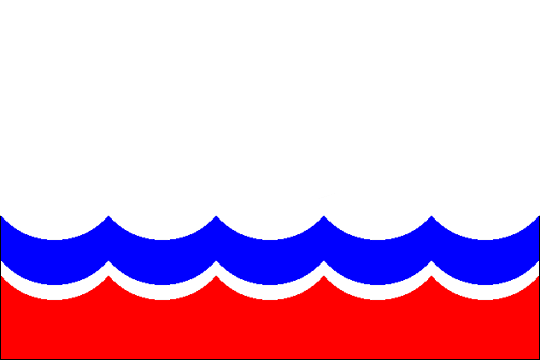                      УДОСТОВЕРЕНИЕ                           ______________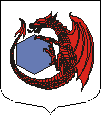                   _____________________________        Является:  старостой                                         ,                                 МО «Кузьмоловское городское поселение»Всеволожского муниципального районаЛенинградской области           Глава МО _______________В.В. Воронин